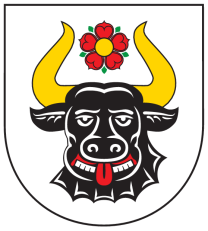 Gmina ZwierzynNasz Znak: IO.6140.7.2020                                                            Zwierzyn, dnia 27.11.2020r.Informacja o wyborze ofertyZamawiającyGmina Zwierzynul. Wojska Polskiego 866-542 ZwierzynNip:	5991008091Telefon: 	95 761 75 80Fax: 		95 761 71 05Osoba upoważniona do kontaktów: Katarzyna Langnere-mail:	sekretariat@zwierzyn.plstrona WWW: www.bip.zwierzyn.pl 		www.zwierzyn.plNazwa zadania: wykonanie usług w zakresie wyłapywania  bezdomnych psów z terenu gminy ZWIERZYN w roku 2021 rokuInformacja o wyborze oferty:Urząd Gminy Zwierzyn informuje, że z nadesłana została jedna oferta: Jolanta Krysiak Interwencyjne  wyłapywanie psów ul. Sienkiewicza 6/4, 66-500 Strzelce Kraj., która została wybrana, gdyż spełnia warunki postępowania.Zestawienie ofert:Dziękujemy za składanie ofertLP.Nazwa FirmyZa wyłapanie bezdomnych psów , oraz psów potraconych, chorych lub psa który pogryzł człowieka – płatność ryczałtem  za wyłapanie i zabranie psówZa wyłapanie dzikich zwierzątZwrot kosztów w  przypadku  konieczności transportu dzikiego zwierzęcia w miejsce wskazane przez służby weterynaryjne  oraz przewiezienie bezdomnego psa do schroniska wskazanego przez zamawiającegoLP.Nazwa FirmyCena bruttoCena bruttoCena brutto1Jolanta Krysiak Interwencyjne  wyłapywanie psów ul. Sienkiewicza 6/4, 66-500 Strzelce Kraj.1 500, 00 zł150,00 zł1,1 zł za 1 km